World Party Declaration - 2019Adopted in the Third World Party Convention in 2019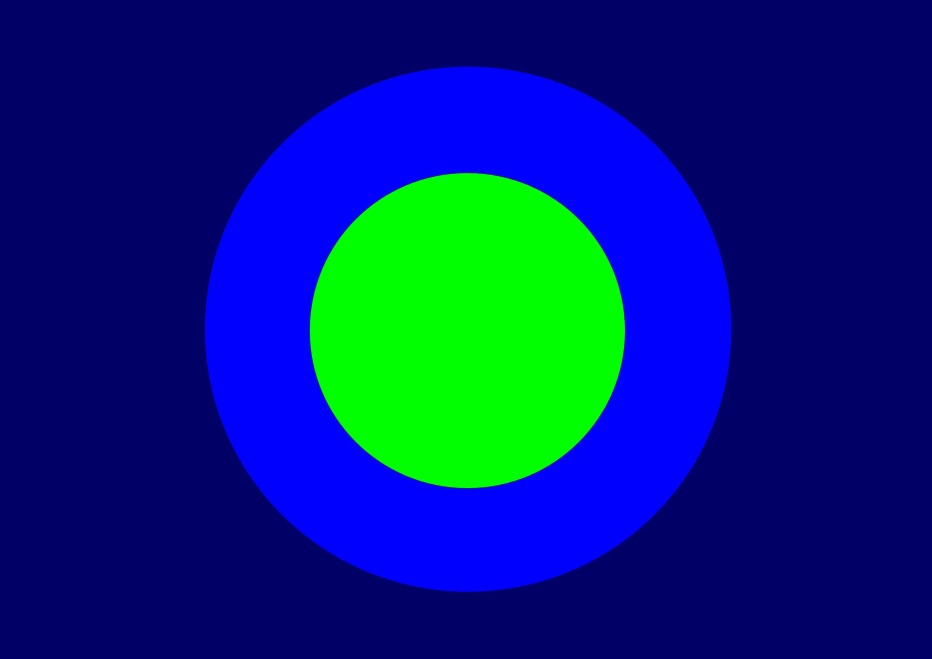 ByToshio SuzukiWorld Party© Copy Right, Toshio Suzuki, August 2020All rights reserved.Toshio SuzukiWorld Government Institute Japan1-158 Nakakanasugi Matsudo City, Chiba Prefecture, 270-0007, JapanWeb Site: http://www.w-g.jp/E-mail: http://www.w-g.jp/e-mail.htm is the logo of the World Party. This has been registered with Japan Patent Office. Dark blue of background means the universe. Blue circle means the earth. Green circle means the life on the earth.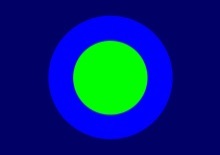 CONTENTSCONTENTS	iiiPREAMBLE	1I BASIC THOUGHT OF WORLD PARTY	31. Basic Benefits of World Federation	32. Organization of World Party	33. Seats of Each Branch in the World Party Convention	44. The Number of Accepted Official Delegates	45. Administration of the World Party	56. Amendment of World Party Statute	6II. INTERNATIONAL POLICIES	71. Respect for the United Nations	72. World Parliament Statute and Constitution of World Federation.	7A. Seats in the World Parliament	8B. Registration	9C. The Number of the Accepted Official Delegates	10D. Removal of Inappropriate Registered Members	103. The Supreme Authority in the World Federation.	124. Reason Why We Need the World Parliament.	125. Eradication of Poverty.	136. Mahatma Gandhi Initiative.	157. Improvement of Education.	158. Amendment of World Parliament Statute and Constitution of World Federation	17III DOMESTIC POLICIES	191. China	192. Japan	19A. Traditional Politics and Future Politics of Japan	19B. Traditional Politics	19C. Future Politics	233. North Korea and South Korea	274. USA	28PREAMBLE	This is the declaration of World Party adopted in the Third World Party Convention that was held in Nepal on 15 December 2019.  World Party is an international party dedicated to the establishment of the World Federation.  Here, the World Federation is a worldwide federation of independent countries.  In the World Federation, there are the World Parliament, the World Government, and the World Court.  The World Parliament is the parliament composed of delegates from each country.  The World Government is the central government in the World Federation.  The World Court is the court that is, in principle, concerned with international problems.  In the World Federation, the World Parliament is the supreme authority.	We are the World Citizen.  We the people heartily hope for the world peace and the human happiness.  We believe that our duty is to establish the world democracy.  There are three principles of World Party as shown below.	1. The first priority is the benefits of world as a whole or the benefits of society as a whole.  Benefits of party come after that.  If the world becomes better, our country will become better.  If our country becomes better, our life will become better.	2. There must not be lie with regard to the policies of World Party.	3. There must not be corruption in the World Party.  We must be strict with regard to fund.	Basic thought of the World Federation is based on the philosophy that truly good thing shall become a common sense.  We are trying to establish the thoughts and the world system that will exist after 1 thousand years.  If a thought survives after 1 thousand years, it will be a common sense of the world.  We think the World Party will exist after 1 thousand years.  If it comes true, the World Federation will be a common sense of the world 1 thousand years later.	In the following part, basic thought of the World Party is shown, and declaration and vision are stated in terms of international affairs and domestic affairs in each country.  The declaration shown here has been authorized by the World Party Convention.  This Declaration is the base of authority of World Party and each branch of World Party.	In the world, we need the authority.  Religion cannot be the authority of the world as a whole.  We believe, the supreme authority in the world is the World Parliament.  World Party is aiming to found the World Parliament.I BASIC THOUGHT OF WORLD PARTYBasic thought of the World Party is written in a paper"International Party for the World Government"http://www.w-g.jp/wgi/library/articles-&-mails/party.htm.This declaration insists that support of people will establish and maintain the World Federation.  If the World Federation is established and maintained, it is neither due to the military power nor the economic power.  It is due to the spiritual power, namely, the support of people.  People support truly good things.  This support of people makes a truly good thing a common sense.  So, if we try to establish the World Federation, it will be a common sense.	1. Basic Benefits of World FederationBasic benefits of World Federation are follows.	1. World Federation can reduce or prevent the war.  This will lead to the reduction in death and wound of people by war, to the reduction in the destruction by war, and to the reduction in the military expenditure.	2. World Federation can issue the international common currency.  This will lead to the removal of fluctuation of exchange rate.	3. World Federation can provide employment to all the people.  This will lead to the eradication of poverty.Among above three items, the first and the second item need not particular explanation.  They are easily understood as common senses.  The third item needs some explanation.  This is explained in the section 5 Eradication of Poverty in chapter II. INTERNATIONAL POLICIES.	2. Organization of World Party	Organization of World Party is stipulated in "World Party Statute" http://www.w-g.jp/wp/statute-wp.htm.	World Party is composed of branches in each country.  World Party has no party member but has 1 branch in each country.  World Party is the International Secretariat of each branch.  Branch of each country has party members.	The World Party Convention is the supreme body of the World Party and held once in 4 years.  Seats of the Convention are basically 1 thousand and are apportioned in proportion to population of each country.  In the World Party Convention, the vote may not be entrusted to other delegate.	3. Seats of Each Branch in the World Party ConventionSeats of each branch in the World Party Convention is calculated as follows.  As shown in the TABLE I1, seats of each branch are apportioned in proportion to population of country.TABLE I-1. APPORTIONMENT OF SEATS IN THE WORLD PARTY CONVENTIONIt is assumed that the world population is 7 billion 349 million and 472 thousand.  China has 1 billion 376 million and 49 thousand, India has 1 billion 311 million and 51 thousand, USA has 321 million and 774 thousand, Japan has 126 million and 573 thousand, and Assumed Country has 1 thousand.  Total number of delegates is basically 1,000, and the seats are apportioned in proportion to population.  So, in case of China, the seats are 187.2310.  Similarly, India has 178.3871 votes, USA 43.7819 votes, Japan 17.2221 votes, and Assumed Country 0.0001 vote.  This is adjusted into integer by rounding up or down the first decimal place.  The first decimal place is rounded up if it is not zero, and it is rounded down if it is zero.  In case of a country that has vote less than 1, the decimal place that is not zero and the closest to the decimal point is rounded up.  In case of China, the first decimal place is not zero.  So, it is rounded up and the adjusted votes are 188.000.  So, the seats are 188.  Similarly, India's  seats are 179, USA, 44, and Japan, 18 respectively.  In case of Assumed Country, population is 1 thousand.  So, vote is only 0.0001.  In this case, the fourth decimal place is not zero.  So, this is rounded up to 0.001.  So, this branch can send 1 delegate with 0.001 vote.  By this measure, all the votes are classified into 4 classes, 1, 0.1, 0.01, and 0.001.  Therefore, the total number of seats is basically 1,000, but the actual total number of seats is slightly more than 1,000.	4. The Number of Accepted Official Delegates	The number of the official delegates accepted in the World Party Convention is calculated on the basis of the number of seats of each country.  In the TABLE I-2, the number of countries is 4, namely, Country A, B, C, and D.TABLE I-2. THE NUMBER OF ACCEPTED DELEGATESThe country A has 10 seats, the country B has 20 seats, the country C has 30 seats,  the country D has 40 seats, and so the number of seats is 100.  So, average of 4 countries is 25.	In this case, the limit of accepted delegates is the average of seats, namely, 25.  So, Country A can send 10 delegates, Country B can send 20 delegates, and Country C and D can send 25 delegates.  This is the system to reduce the difference of the number of delegates among countries.	5. Administration of the World PartyThe World Federation that we aim to establish is concerned with only limited aspects of society.  Namely, in principle, it is concerned with only the administration of military forces, the issuance of currency, and other political and economic problems that individual country cannot solve alone.  Other aspects of society such as religion, political and economic system like liberalism or communism, education, industry, agriculture, commerce, science, arts, sports, tradition, and so on are left free to each country.  Politics and religion are divided in the World Party.  Religion is recognized as a private matter and so any religion is allowed in the World Party.	Basic policy of each branch of World Party must be same as that of the World Party.  Basic policy is to establish the World Federation.  But, each branch may have its own policy.  Therefore, each branch may declare either the liberalism or communism.  Namely, a branch of World Party in one country may declare the liberalism and another branch in another country may declare the communism.  Politics and religion are divided in branches also.	At present, World Federation does not exist.  So the World Party is aiming to establish the World Parliament without the legislative power like the European Parliament.	The Directors of the World Party, namely, the President, the Vice-President, the Secretary-General, the Secretaries, the Public Relations Officer, the Treasurer, and other Directors appointed by the President shall be removed by impeachment.	6. Amendment of World Party Statute	The World Party Statute is amended following the World Party Declaration.  At present, some parts of the Statute have to be amended.II. INTERNATIONAL POLICIES	1. Respect for the United NationsThe bombing on Afghanistan after the terrorists attack in USA in September 2001, and the invasion to Iraq in 2003 were carried out without the recognition of the United Nations.  In 2006, former President of Iraq Saddam Hussein was executed.  On the other hand, US troop and allied forces attacked Libya without the recognition of the United Nations, and the supreme leader Muammar al-Gaddafi was killed in October 2011.  The U.S. troops completed withdrawal from Iraq in December 2011.  In 2014, Islamic State was declared.  We must understand that if Saddam Hussein were still the President of Iraq, Islamic State would not have emerged.	From these things, it can be said that USA, the most powerful country in the world, does not respect the United Nations.  With great power comes great responsibility.  If the most powerful country respects the United Nations, other countries cannot ignore it.  We can say that the respect for the United Nations is the first step to the world democracy.	2. World Parliament Statute and Constitution of World Federation.The World Government Institute has written drafts ofWorld Parliament Statute  http://www.w-g.jp/wgi/statute.htmandConstitution of World Federation  http://www.w-g.jp/wgi/constitution.htm.The World Party supports the thought of these Statute and Constitution.  In the Statute and the Constitution, basic thought on the World Federation is as follows.	The Figure II-1 shows the process of establishment of the World Federation.  Each country sends delegates to the World Parliament, and seats for the delegates are apportioned in proportion to population.  Total number of seats is basically 1 thousand.  World Party has a branch in each country.  Branch in each country promotes the policy of electing the delegates for the World Parliament.  The World Parliament in the initial stage is a consultative assembly without the legislative power.  If the Parliament functions well, it will get the legislative power and establish the Constitution of World Federation.  World Federation is established following this Constitution.  Within the World Federation, there are the World Parliament, the World Government, and the World Court.  Before the World Federation is established, the World Parliament is administered abiding by the World Parliament Statute.  After the World Federation has been established, the World Parliament Statute is abolished and the World Parliament is administered abiding by the Constitution of World Federation.Figure II-1. Process of Establishing the World Federation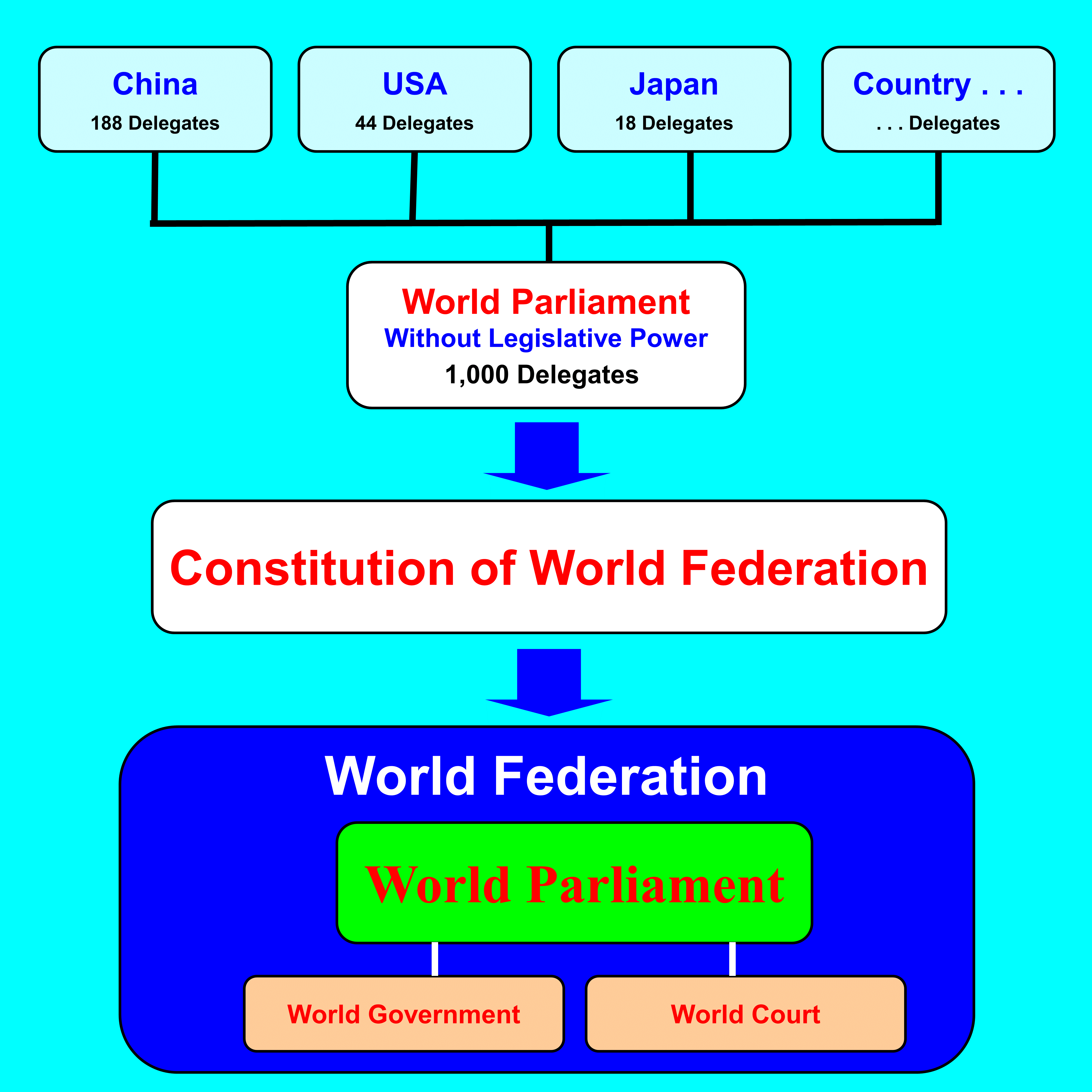 	A. Seats in the World ParliamentThe method of calculation of the seats of each country is mostly same as that of the World Party.  Seats of each country are apportioned in proportion to population, and method of calculation is shown in the TABLE II-1.   It is assumed that the world population is 7 billion 349 million and 472 thousand.  China has 1 billion 376 million and 49 thousand, India has 1 billion 311 million and 51 thousand, USA has 321 million and 774 thousand, Japan has 126 million and 573 thousand, and Assumed Country has 1 thousand.  Total number of delegates is basically 1,000, and the seats are apportioned in proportion to population.  So, in case of China, the seats are 187.2310.  Similarly, India has 178.3871 votes, USA 43.7819 votes, Japan 17.2221 votes, and Assumed Country 0.0001 vote.  This is adjusted into integer by rounding up or down the first decimal place.  The first decimal place is rounded up if it is not zero, and it is rounded down if it is zero.  In case of a country that has vote less than 1, the decimal place that is not zero and the closest to the decimal point is rounded up.  In case of China, the first decimal place is not zero.  So, it is rounded up and the adjusted votes are 188.000.  So, the seats are 188.  Similarly, India's  seats are 179, USA 44, and Japan 18 respectively.  In case of Assumed Country, population is 1 thousand.  So, vote is only 0.0001.  In this case, the fourth decimal place is not zero.  So, this is rounded up to 0.001.  So, this branch can send 1 delegate with 0.001 vote.  By this measure, all the votes are classified into 4 classes, 1, 0.1, 0.01, and 0.001.  Therefore, the total number of seats is basically 1,000, but the actual total number of seats is slightly more than 1,000.  In the World Parliament, votes are not entrusted to other delegate.	Furthermore, as shown below, there are some condition in the participation in the World Parliament.TABLE II-1. APPORTIONMENT OF SEATS IN THE WORLD PARLIAMENT	B. RegistrationSuccessful candidates of election in each country must get registered with the World Parliament at least 1 year before the opening of the Parliament.  Registered successful candidates (hereafter, registered member) may attend the Parliament as the official delegate 1 year after the registration.  But, registered members who were registered in the previous term may be the official delegate soon after the registration.	Each country may register the registered members 3 times as many as the number of seats in the Parliament.  For example, if the seats of a country in the Parliament are 10, the country may have 30 registered members.  From among these 30 registered members, the country may send 10 delegates as the official delegate.	C. The Number of the Accepted Official Delegates	The number of the official delegates accepted in the World Parliament  is calculated by the method same as that of World Party Convention.  Namely, the number of accepted delegates is calculated on the basis of the number of seats of each country.  In the TABLE II-2, the number of countries is 4, namely, Country A, B, C, and D.TABLE II-2. THE NUMBER OF ACCEPTED DELEGATESThe country A has 10 seats, the country B has 20 seats, the country C has 30 seats,  the country D has 40 seats, and so the number of seats is 100.  So, average of 4 countries is 25.	In this case, the limit of accepted delegates is the average of seats, namely, 25.  So, Country A can send 10 delegates, Country B can send 20 delegates, and Country C and D can send 25 delegates.  This is the system to reduce the difference of the number of delegates among countries.	D. Removal of Inappropriate Registered MembersThere is a system that removes inappropriate members.  Inappropriate registered members shall be removed by other registered members.  If there is a problem in a registered member, other registered members may demand the removal of the registered member.  When a registered member demands the removal of another registered member, the registered member who demands the removal shall send a document of the demand with her or his name and clearly specified reason to the President of the World Parliament.  The document shall be considered by the Board of Directors and shall be published on the website and in other publications of the World Parliament.  If the demand of removal reaches 10 percent of total number of votes of all the registered members, the Board of Directors shall send, by the name of the President, a notice to each registered member.  In the next step, if each registered member objects to the removal of the member, she or he shall send the document of objection to the President.  If this objection reaches more than half of the votes of registered members within 1 year from the notice by the President, the registered member is not removed.  Otherwise, the registered member shall be removed even if the demand of removal is 10% of the registered members.  For example, suppose the registered members are 1,000, and 100 registered members demand the removal of a registered member.  It is shown in the Figure II-2.Figure II-2. Removal of Registered MembersIn this case, within 1 year from the notice, if 501 or more registered members object to the removal, she or he needs not be removed.  If 500 or less registered members object to the removal, she or he shall be removed.  This process can be implemented through the Internet.  Namely, the process of removal can be implemented without holding the World Parliament.	The registered members from each country and region must be those directly elected by people.  So, even if a country under dictatorship registers the members without election, they will be objected by other registered members and removed following the procedure stipulated by the World Parliament Statute or the Constitution of the World Federation.	Even if there is no objection by document, registered members shall be removed when the World Party Convention passed a resolution, by more than half of votes of attending delegates, that the registered members shall be removed.	After a registered member has been removed, the number of seats for registered member of each country shall be cut according to the number of removed registered members for 4 years from the day of removal.  For example, if 2 registered members are removed, the number of seats for registered member from the branch shall be reduced by 2 for 4 years from the day of removal.  The removed member may be registered again after 4 years from the removal.	The Directors of the World Parliament, namely, the President, the Vice-President, the Secretary-General, the Secretaries, the Public Relations Officer, the Treasurer, and other Directors appointed by the President shall not be removed by the above procedure.  The Directors shall be removed by impeachment.	3. The Supreme Authority in the World Federation.Thus inappropriate registered members of the World Parliament are removed by other registered members.  By this system, even if 3,000 members have been registered, the registered members may become only 10 members due to the objection.  Furthermore, it may take 3 years to complete the process of removal while the term of office of the parliament member is 4 years.  But this remaining 10 members will become the definite authority, and the resolutions that the 10 members pass in the remaining 1 year of the term of office will get the supreme support of people.	In the Constitution, the system of the World Federation is not under the separation of three powers, the legislation, the administration, and the judicature.  As shown in the figure, the World Parliament appoints and remove the Prime Minister of the World Federation and the judges of the World Court.  Thus the World Parliament is the supreme authority in the World Federation.	4. Reason Why We Need the World Parliament.There is a definite reason why we have to establish the World Parliament.  The World Parliament is a place for dialogue.  Development of technology such as airplane, engine, electricity, and computer has been contributing to the civilization.  But, in a sense, dialogue by people is much more important than the technology.  In the primitive age when there was no agriculture, it seems that people were very poor.  But they could somehow live.  In the feudal age when there was agriculture, most people were poor but there were some surplus in the society as a whole.  Namely, although there was no professional soldier and no landlord in the primitive age because society was too poor, there was some surplus and so there were professional soldiers and landlords in the feudal age when there was agriculture.  Professional soldiers and landlords do not produce the necessities of life.  So there must be surplus in a society as a whole when they exist.  For example in Japan in the Edo Period (1603-1867), there were Samurai and landlords.  Samurai was professional soldier of Japan in feudal age.  Thus, even in a society where people are cultivating land and carrying loads with cow or horse, there was surplus in the society as a whole.  This means that if all people are good people and they solve all the problems by dialogue, there is no war and no poverty even in a society where people are cultivating land and carrying loads with cow or horse.  Although, in the present age, technology is incomparably higher than that of the feudal age, war has not been eradicated yet.  So, we can say that technology is important for human happiness but dialogue by all the people is much more important.  So, if we want to make world better, we must try to solve problems by dialogue.  This is the reason why the World Parliament is necessary.  Actually, development of technology has been raising our income.  But we can say that development of technology is useless for the world peace if there is no place for dialogue like the World Parliament.	5. Eradication of Poverty.The cause of poverty is explained in the Figure II-3.  Figure II-3. Cause of PovertyAs shown in the figure, in the world under the free competition and the private ownership, the Industrial Reserve Army emerges.  The world under the free competition and the private ownership is, in the words of Marx, the world of capitalist mode of production.  The Industrial Reserve Army are the people who cannot get  a job and so are very poor.  They are not in the situation that they are working hard but poor.  They are poor because they cannot get a job.  Then, why can't they get a job?  This is explained by the Marx’s Law of the Tendency of the Rate of Profit to Fall.  Marx insisted that Rate of Profit falls and so Industrial Reserve Army emerges.  Namely, Rate of Profit is low and so investment necessary to employ all the people is impossible.  This thought is denied by the Stylized Facts.  They are shown as follows:	1. Capital per worker has been increasing.	2. Also production per worker has been increasing and wage has been increasing according to it.	3. Proportion of wage income and asset income in total income has been same.  Rather, it is favorable for wage.	4. Interest rate or rate of profit has been constant.	5. Capital-output ratio has been constant.	6. Saving rate has been, in the long run, constant.	The Stylized Facts were discovered by many researchers, such as Simon S. Kuznets (1901-85), Nicholas Kaldor (1908-86), and Robert M. Solow (1924- ). Kuznets and Solow are laureates of Nobel Prize in Economics. The contents of Stylized Facts are slightly different from book to book.  Among many economists, the Stylized Facts are thought to be the truth in economy.  Marx insisted that the rate of profit falls and so the Industrial Reserve Army emerges.  This thought was denied by the Stylized Facts.  Namely, the Rate of Profit has been constant and the wages has been increasing.  Needless to say, the researches on the Stylized Facts are later than that of Marx.  According to the Stylized Facts, the rate of profit has not fallen and the income of laborer has been increasing.  In developed countries like USA, Western European countries, Japan, etc., the living standard has improved smoothly.  Thus, Marx’s theory was denied.	But, there is a new viewpoint.  There are the Ptolemaic theory the and the Copernican theory.  The former insists that the sun revolves around the earth, and the latter insists that earth revolves around the sun.  In the present age, everybody knows which idea is correct.  But there occurred serious difficulty when the former one was corrected to the latter one.  With regard to the theory of Marx also, this kind of simple change of idea is necessary.  So far, Marx's theory has been applied to each country.  It has not been applied to the world economy as a whole.  Stylized Facts are the result of an empirical analysis on the industrialized countries.  But, if we consider the world economy as a whole, a different view is discovered.  If Marx's theory is applied to each country such as USA, Japan, UK, etc., it is wrong.  But , if it is applied to world economy as a whole, Marx's theory is correct.  Namely, poor people in developing countries can be called the Industrial Reserve Army.  So far, the problem of developing countries are considered within the framework of Development Economics.  Marx's theory was not applied to understand the problem of poverty in developing countries.	For example, economy of Japan and developing countries can be cited as an example.  So far, companies in Japan constructed many factories in Asian countries such as Philippines, Thailand, Indonesia, etc.  Those companies employ people to some extent.  As a result, some people are employed and some people are unemployed.  If we want to employ the unemployed people, we must make factories or companies or schools, etc.  But this is very difficult because the profit is not enough.  Then, how can we make factories or companies or schools?  First of all, we must repay the debt.  Then, we must raise money to make factories, companies, schools, etc.  But this is very difficult.  This is because the profit is not enough.  As a result, the debt accumulates in the developing countries.  Accumulation of debt is very serious problem in developing countries.  Unemployed people can be called the Industrial Reserve Army.  Thus Marx's theory can be applied to the world economy as a whole.  Namely, as far a as the world economy is under the free competition and the private ownership, the Industrial Reserve Army does not disappear.	Then, what must we do?  We need to provide them job to eradicate the poverty.  In order to provide jobs to unemployed people, we must construct offices or factories or schools, etc. to employ them even if the offices or the factories or the schools are in the red.  If each country takes this policy, the country must lose the power of international competition.  For example, if a country constructs a car factory to employ people even if the factory is in the red, the country must lose the power of international competition.  But, if all the countries are in the World Federation, each country can take this policy to employ people.  A policy to provide employment by constructing a factory in the red may seem to be ridiculous.  But, it will yield the good result.	The collapse of Union of Soviet Socialist Republics  (USSR) or Soviet Union in 1991 can be explained by this thought.  Many people drew a conclusion that communism is impractical.  But, there was no serious unemployment in Soviet Union.  In former Soviet Union, people were employed following the plan of central government, and so economy became weaker.  The Soviet Union collapsed in 1991.	To cite another example, we can cite the immigration from South American or Central American countries to USA.  Around December 2018, it was reported worldwide that thousands of people from Central American or South American countries are trying to enter, via Mexico, USA.  They want to enter USA because there is no job in their home countries.  This fact verifies that Marx's theory is correct.	Thus, we can eradicate the poverty by the World Federation.	6. Mahatma Gandhi Initiative.World Party recommends nonviolence and disobedience.  Mahatma Gandhi led India to independence by this method.  Since the independence of India in 1947, India has been an independent country.  Here, we should think why Afghanistan and Iraq were attacked and occupied while India is not attacked and occupied.  Needless to say, India has nuclear weapons and this is one of the reasons for the independence of India.  But we can think that nonviolence and disobedience are the essential cause of the perpetual independence of India because India got the independence by the policy of nonviolence and disobedience without the nuclear weapons.  The policy of nonviolence and disobedience is named Mahatma Gandhi Initiative.  This policy is one of the basic policies of World Party.	7. Improvement of Education.Education must be always reviewed and improved.  While there are many problems in the education in each country, there is one important aspect in education.  The problem is the contents of education about the woman-man relation and the family relation.  In most of the countries, education is recommended.  But in some countries, education is prohibited for women.  In Pakistan in October 2012, Ms. Malala Yousafzai was shot by a gunman of Islamist group.  She miraculously recovered from a wound.  She is a young lady insisting on the women's right of receiving education and got the Nobel Peace Prize in 2014.  In Nigeria in April 2014, about 230 school girls were kidnapped from classroom by Islamist group.  Islamist group sometime take television and computer from a home of ordinary people and destroy them.  In countries such as USA, European countries, Japan, etc., in general, this opposition to education is not understood.	Here, we can distinguish two types of countries.  One is the countries such as USA, European countries, Japan, etc.  Another is the countries such as India and Islamist countries.  India is not the Islamist country.  Majority of Indian people are Hindu.  But woman-man relation is similar in both India and Islamist countries.  In the former countries, love affair between women and men without marriages is free.  In the latter countries, such love affair is strictly forbidden.  It is said that in Pakistan, hundreds of people are killed due to woman-man relation that is forbidden by Islam.  People in the former countries do not understand why the love affair is forbidden in the latter countries.  They think that forbidding love affair is undemocratic or feudalistic.  In the former countries, women and men associate with each other and say good-by easily.  In this process, sex is free.  As a result, atmosphere of society as a whole has become lonely or empty, and divorce rate is high.  For example, in recent Japan, one couple out of each three couples divorces.  In this point, the latter countries are wonderful.  Most women and men have no sexual experience before marriage.  The atmosphere of society as a whole is not lonely or empty.  Most people are feeling happy.	If we understand these things, we can know why the education of the former countries is not accepted in the latter countries.  The reason is simple.  People in the latter countries think that the education of the former countries destroys the traditional and healthy woman-man relationship of the latter countries.	Also honor killing can be explained by this thought on the woman-man relation.  When woman and man have a love affair without marriage, they are sometimes killed.  This is not understood by people in Europe, USA, Japan, etc.  But the reason is simple.  They want to protect traditional and healthy woman-man relation.  It is said that there was no honor killing before.  At least it seems that the honor killing was less before.  We can easily imagine the reason for it.  Before movie and TV are diffused, woman-man relation was traditional and healthy everywhere in the world.  But after the diffusion of movie and TV, some people began to enjoy sex without marriage in European countries, USA, Japan, etc.  On the other hand, in India and Islamist countries, people do not accept this culture.  So honor killing has emerged or has increased.	Development of science is very important.  But, no matter how science develops, we must get old and die, and there are woman and man in this world.  So if we want to be happy and enjoy life, we must build a healthy woman-man relation and build a happy family.  In developed countries with high level of science and income, although there are many fantastic things that do not exist in poor countries, atmosphere of society as a whole is somehow lonely and empty.  This seems to be because woman-man relation is too loose in developed countries.  At first, we should think of building a healthy woman-man relation and a happy family.  After that, we should think of development of science and earning money.	This is the basic reason why Islamist groups do not accept the education of the former countries.  If this is correct, we can think out an effective policy to solve this problem.  Namely, we must formulate a new education system or curriculum that does not destroy traditional and healthy relationship between women and men of the latter countries.  If this is achieved, many Islamists do not object to school.  In this point, India is successful.  In India, some people are killed due to woman-man relation every year.  But, school is not objected.  This is because healthy woman-man relation is not destroyed in the education of Indian school.  In India, there are many people who take bribe.  Although they are not killed for taking bribe, some people are killed for having woman-man relation that is forbidden by Hinduism.  This shows how they are cherishing healthy woman-man relation more seriously than money.  No matter how the science develops, we must get old and die and there are woman and man in this world.  So we must think of building a healthy woman-man relationship and having a happy family before we think of developing science and earning money.	8. Amendment of World Parliament Statute and Constitution of World Federation	The World Parliament Statute and the Constitution of World Federation shall be amended following the World Party Declaration.  At present, some parts of the Statute and the Constitution have to be amended.III DOMESTIC POLICIESWorld Party recommends and promotes the following policies for each country.	1. ChinaPresent China is growing in many aspects of society.  Especially, economy is growing steadily.  It seems that the most serious problem in China is the situation of politics.  It is reported that uprising occurs frequently.  Politics in China is dominated by the Communist Party.  In the future, multiple parties should be allowed to promote the democracy in China.  World Party China is very beneficial for China because the seats in the World Party Convention are apportioned in proportion to population although each branch can have the votes up to the maximum number of votes that is calculated in a certain way.  This is written in the Constitution of World Federation that was drafted by the World Government Institute.  Political party that cooperates internationally can promote the democracy in countries where the democracy is difficult because people in the world gather and form a party.  World Party recommends Chinese people that China should admit the multi-party system.	2. Japan	A. Traditional Politics and Future Politics of JapanWhile there are many problems in the world, there are many problems in Japan also.  In nowadays, some serious problems of modern society of Japan are more and more getting worse.  Japan is an industrialized country, but the politics is not perfectly democratic.  With regard to the politics of Japan, we must understand the good aspect and the bad aspect of traditional politics of Japan and think of the desirable future politics of Japan.	B. Traditional PoliticsTraditional politics of Japan can be said, in a word, "The politics of Bushi (Samurai, ancient warrior in Japan)".  As the famous phrase "The way of Bushi is to die" says, Bushi ruled over people with the power of spirit of fighting at the risk of their life when it is necessary.  Seppuku or Harakiri (a ritual in which Bushi stab belly by sword and commit suicide to take responsibility) is famous in the world.  On the other hand, Bushi made their livelihood by collecting tribute from farmers.  There was a serious problem in the finance of the society ruled by Bushi.  Economy of Japan went bankrupt many times since the Kamakura Period (1192-1333).  In Kamakura Period, Kamakura Shogunate (Japan's feudal government at Kamakura) issued Tokuseirei (an order of cancelling debts or of bilking) in 1297.  Namely the Shogunate went into default.  And, 36 years later in 1333, the Shogunate collapsed.  In Muromachi Period (1336-1467), Shashaku (people engaged in transport business by renting wagons), Bashaku (people engaged in transport business by renting horses), and farmers got the Tokuseirei from the Muromachi Shogunate (Japan's feudal government at Muromachi, Kyoto) in 1441.  Twenty-six years later, the Ōnin War broke out in 1467 and the country entered into the Warring States Period (1467-1590).  In this age, Japan was in the anarchy for more than 100 years, and each country fought to unify Japan.  In the Edo Period (1603-1867), Tadakuni Mizuno of Edo Shogunate (Japan's feudal government at Edo (present: Tokyo)) who implemented the Tenpo Reform from 1841 issued the Kienrei (an order of cancelling debts) and exempted the part of debts of Hatamoto and Gokenin (direct and low-grade retainers of Shogun who was the commander-in-chief of an expeditionary force against the barbarians and was the head of the Shogunate), and tried to extract a huge amount of government funds from merchants.  These government funds were, as it were, forced public bonds because they were to be refunded with interest.  Furthermore, he issued a great amount of money by lowering the quality, and so the inflation occurred.  And, 26 years later, the Shogunate collapsed in 1867.  Considering like this, we can see that the present age resembles very well the age when a regime collapsed and a new regime emerged.  Namely, in the present age, the deficit of the national finance is swelling, and the state is going bankrupt.  It is said that the debt of state is over 200 percent of GDP.  The Abe Cabinet, that started in 2012, has been promoting the easy-money policy.  The policy is not essentially different from the Tenpo Reform in the Edo Period, and the result is clear.  In Kamakura Period, Muromachi Period, and Edo Period, Shogun was appointed by emperor and ruled Japan, and in these period, the Tokuseirei or the Kienrei were issued.  The emperor is hereditary and so people around the emperor was also hereditary, and this made the state go bankrupt.  Government of present age is the Shogunate of feudal age, and the national bankruptcy similar to that in the feudal age is going to happen.  This is the traditional politics of Japan.	The mechanism of regime collapse can be explained as follows.  Sometime the emperor itself ruled a country or sometime customarily appointed the ruler.  Thus, while emperor system itself has continued, the ruler of country has changed many times under the emperor.  The reason why some regimes have repeated the rise and fall is that the emperor system is a hereditary system.  The emperor is hereditary and so the privileged classes around the emperor are also hereditary.  For example, at the Edo Shogunate also, Shogun was appointed by the emperor.  But there emerges a gap between the privileged classes such as emperor, Shogun, Hatamoto and Gokenin, Daimyo (feudal lord) and other people because the privileged classes are hereditary.  The Shogunate promoted the purge of outside Daimyo (Daimyo who was not a hereditary retainer of the Tokugawa clan who were the head of the Edo Shogunate) and, on the other hand, favored Hatamoto and Gokenin in order to maintain the regime.   namely, the policy of Shogunate helped its ally only.  Inevitably, the finance of Shogunate becomes tight.  The Shogunate issued the Kienrei, and recast coins and boosted the volume in order to compensate the deficit.  Thus, in this process, the complaint of people accumulated and the Shogunate collapsed.  This can be said for the Kamakura Shogunate and the Muromachi Shogunate before the Edo Shogunate also.  Needless to say, in the present age, the government corresponds to the Shogunate.  Although Japanese economy is in recession, financial assets of people are more than 2 times as large as the GDP and Japan is one of the top class creditor nations in the world.  So, the financial deficit is the responsibility of the government.  Whether it is the Shogunate or the government, this is repeated as far as the man of power rules the country by revering the emperor.  Namely, it is the state slavery.	When we think of traditional politics of Japan, we must consider the politics of Japan at the time of World War II.  The politics of this time constitutes another aspect of the politics of Japan.  Here, we need to review the history of prewar period when there was no foreign troop in Japan.  The following is an outline of history of modern Japan.1853  Commodore Perry from USA came to Uraga (a town near Tokyo).  Next year, US-Japan Peace Treaty was concluded.1861  Civil War in USA1867  Restoration of Imperial Rule.  The fall of Edo Shogunate (Japan's feudal government at Edo (present: Tokyo))1874  Dispatch of troops to Taiwan1889  Promulgation of the Constitution of Great Japanese Empire.  Establishment of prewar emperor system1894  Sino-Japanese War1904  Russo-Japanese War1910  Annexation of Korea1914  World War I1920  Entry into the League of Nations1931  Manchurian Incident1932  5-15 Incident.  Prime Minister Tsuyoshi Inukai was murdered.1933  Withdrawal from the League of Nations1936  2-26 Incident.  Finance Minister Korekiyo Takahashi and others were murdered.1939  World War II1941  In November, USA presented the Hull=Note that required concessions such as the withdrawal of Japan from China and Vietnam.  In December, the Pacific War.1945  The end of the war.  Next year, announcement of the Constitution of Japan.  emperor became the symbol of Japan.Like this, until the US Commodore Perry came to Uraga in 1853, Japan was in the Edo Period and almost completely under the isolation policy.  Until then, Japan had been ruled by the Edo Shogunate and emperor had been customarily respected as the head of Imperial Palace.  Each feudal clan against the Edo Shogunate gathered under the emperor in order to overthrow the Edo Shogunate.  After the fall of Shogunate, the Constitution of Great Japanese Empire was promulgated in 1889 and the constitution expressly prescribed that the emperor shall rule Japan.  In 1945, the World War II ended, and in 1946, the Constitution of Japan was announced and the emperor lost the political power and became the symbol of Japan.  In the Edo period, the emperor customarily appointed the Shogun of Shogunate.  In the period from the Meiji Period (1868-1912) until 1945, he ruled Japan for himself.  And, in the postwar period, he became the symbol and appoints the Prime Minister following the nomination by the Diet.  Like this, Japan has changed from a feudalistic country to a democratic country in less than 100 years.  History of democracy of Japan is still shallow as compared with that of USA where the domestic war was eradicated and the democracy was established after the Civil War in 1861.  And above all, the democracy in Japan has been maintained under the presence of US army in Japan and has not been maintained by the force of Japanese itself.	As for the history of wars of Japan with foreign countries, Japan advanced to Asia step by step.  When Japan advanced to Manchuria and caused the Manchurian Incident in 1931, the Chinese Nationalist Party appealed to the League of Nations and the League, accepting this, dispatched the Lytton Investigation Committee to Manchuria.  In 1932, in Japan, 5-15 Incident were carried out by young officers of navy who supported the emperor.  In this incident, Prime Minister Tsuyoshi Inukai was murdered.  He was a democratically elected Prime Minister.  So, after this incident, infant democracy of Japan was destroyed and the Prime Minister was virtually appointed by the military forces.  In 1933, the general assembly of the League of nations passed, with favor 42 : objection 1 : abstention 1 (the objection is Japan and the abstention is Thailand), the advisory opinion toward Japan that required the withdrawal from Manchuria and other concessions.  But Japan withdrew from the League.  In 1936, in Japan, 2-26 Incident were carried out by young officers of the army who supported the emperor.  In this incident, Finance Minister Korekiyo Takahashi, and others were murdered.  Although the rebel army was suppressed and punished, 5-15 Incident and 2-26 Incident made the parliamentarism powerless and Japan proceeded to the militarism.	There is an opinion that Japan had to open the war against USA because, in 1941, USA came up with the Hull=Note that contained the unacceptable requirements.  The requirement was that if Japan does not withdraw from China and Vietnam, USA will not export oil to Japan.  But we must not forget that at the point of withdrawal from the League in 1933, Japan had already been on the route of invasion.  We can think that if the powerful troop like US army were staying in the country, 5-15 Incident and 2-26 Incident did not occur and the democracy did not collapse.  Japan and Germany are same in the point that the democracy which was established to some extent collapsed.  On the other hand, in the present day, Japan has become a democratic and peaceful country.  But they are the democracy and the peace under the presence of US army in Japan based on the US-Japan Security Treaty.  Namely, the democracy and the peace of Japan are not maintained by the force of Japanese itself.  If the Security Treaty is denounced and the US army withdraws from Japan, Japan will enter into the situation under which military coups like those in prewar period may occur, the parliamentarism loses its power, and the militarism may come.  But Japan is like a colony as far as the troop of foreign country is staying in the country like now.  This is obvious, if we see the present diplomacy of Japan.  It is a natural stream that Japanese will try to recover the dignity of independent country.  But, if the US army withdraws from Japan, the situation will be same as the prewar period.	C. Future PoliticsLike this, if we think of the traditional politics of Japan, the future politics of Japan necessarily becomes visible.  Needless to say, there are a lot of wonderful things in the traditional politics of Japan also.  Especially, it seems that the authority of the emperor was the most important reason why Japan did not become a colony.  But, on the other hand, there are many points that must be improved.  The indispensable improvement to prevent the bankruptcy of national finance and the militarism is to abolish the emperor system and to introduce the President System.  Considering what Japan did in Asian countries in wartime, that Japan was defeated in the war after atomic bombs were dropped, and that the top of political regime of Japan was the emperor, this is the inevitable conclusion.  In the process of abolishing the emperor system and introducing the President System, we must watch the attitude of members of Self-Defense Forces so that the Forces will stay under the civilian control.  Persons who may revive the militarism must not be given important positions in Self-Defense Forces.	Needless to say, the emperor does not disappear even if the emperor system is abolished.  World Party Japan thinks that the emperor is a great tradition of Japan, but it should not be in the political system but in the private sector and should be respected privately or customarily.  Like status and holly land such as the Pope and Vatican of Christianity, Mecca of Islam, Varanasi of Hinduism, etc. that are respected by custom, the emperor should be respected privately or customarily.  Namely, political system of Japan must be under the division of politics and religion.  At the time of abolition of emperor system, compensation such as lump sum, pension, etc. to imperial family and related people will be necessary.  The emperor will leave the political system and exist as one of citizens and the head of a religious cooperation.  The World Party Japan proposes that following declaration should be adopted in the Diet of Japan.Emperor of Japan has a history of thousands of years.  The emperor has been an invincible authority for people.  But, in this age, situation of society has changed largely and so we, the members of National Diet of Japan, must reconsider the place where the emperor should be.  We think that the emperor should not be in the political system of society but should be in the private sector of society.  So we amend the Constitution of Japan.  We heartily request the emperor to pray for the people in Japan forever and we wish the emperor will exist forever in this sun-rising country.  Here, we, the members of National Diet of Japan, resolve this.Furthermore, the World Party Japan proposes that the emperor should issue prizes whose prize money is bigger than that of the Nobel Prize.  The budget for this prize is provided at least for 20 years after the abolition.  Thus, legally, the emperor system is abolished, but, customarily, the authority of the emperor will be higher than before the abolition.	In Japan, the bankruptcy of national finance is a serious problem.  Debt of government is more than 200% of GDP.  In the history of Japan, there were some bankruptcies of national finance.  Basically, the bankruptcy occurred under the regime of Shogunate (feudal government of Japan).  For example, in 1841, the Shogunate issued the Kienrei (an order of cancellation of debt).  By the order of cancellation, the debt of member of Shogunate was cancelled.  About 30 years later the bankruptcy, the Shogunate collapsed. This kind of bankruptcy occurred sometimes in the history of Japan.  In the present Japan, national finance is in similar situation.	All the states do not necessarily go bankrupt.  In United Kingdom and USA where the Anglo-Saxons are dominant, there is no state bankruptcy.  In United Kingdom where democracy was born, there has been no state bankruptcy since the Glorious Revolution that started in 1688.  In the Napoleonic Wars that occurred from 1803, it was hard but United Kingdom withstood it.  This is also written in Thomas Piketty's Capital in the Twenty-First Century.  More recently, there is a reform by the Prime Minister Thatcher who was the Prime Minister from 1979 to 1990.  She analyzed the situation minutely, implemented what should be done with iron will, and got a nickname "Iron Lady".  On the other hand, in USA from 1981 to 1989, President Reagan implemented a reform called the Reaganomics.  In USA in 2013, while the President was Obama, it was in the situation of financial crisis, namely, crisis of default.  But the crisis was overcome after all.	As for China and India, it seems that there is no bankruptcy of national finance in the history of these countries although the investigation on this matter has not been completed.  If this is correct, it may be that China and India have become big countries because there is no bankruptcy of national finance.  This opinion may be wrong.  It needs further investigation. The population of China and India is much bigger than that of Japan but China and India are much poorer from the viewpoint of income per capita. So many people think that China and India are inferior to Japan.  But it seems that there is no bankruptcy of national finance in China and India and so they have become big countries.  It is said that Japan is one of the developed countries in the world.  But, as far as national finance is concerned, Japan is a country of savages.  Namely, we cannot say that Japan is a civilized country.	In Japan, as we can see in the history of Japan, the national finance went bankrupt many times, and the debt was canceled by issuing the Tokuseirei or the Kienrei.  So, easy-money policy that is based on the theory of Keynesian economics that aims to control the effective demand is not applicable in Japan.  Appropriate administration of economy following the Keynesian economics is possible in country where the national finance does not go bankrupt like United Kingdom and USA.  Because of the traditional politics of ruling class of Japan that sill continues even in the present age, the redemption of national bond will be stopped or, due to inflation, national bond will become no better than wastepaper before long.  Or, before that happens, many companies will collapse and many poor people will emerge.  Furthermore, if the national finance goes bankrupt, we cannot draw our deposit from bank.  The state bankruptcy is an evidence that the state is not a civilized state.  When a state goes bankrupt due to the traditional politics of ruling class, ordinary nation must clear up the mess of the ruling class.  The ruling class is trying to tax asset that diligent nation saved by harsh thrift.  A politician shamelessly says, "The financial asset of nation is 200 percent of GDP.  Can't we make this usable for the state?".  Namely, the traditional political regime is the state slavery.	Then what is the difference between countries with bankruptcy of national finance and countries without it.  It seems that the difference is quality or property of ruling class or leading class of country.  In UK, USA, China, and India, leading class can maintain national finance without the bankruptcy.  But, Japanese leading class cannot do it.  This is because political system of Japan is the emperor system.  Many people in Japan think that economy of Japan is superior to the economy of China and India.  But as far as the national finance is concerned, Japan is not a civilized country.  This is due to the property of leading class.  So Japan must improve the property of leading class to make Japan a civilized country.	As for leading class of each country, the property of leading class is different.  Leading class in United Kingdom and USA are the Anglo-Saxons.  In China, people in leading class are Han Chinese.  In India, the leading class is Aryan.  In Japan, people in the leading class are those who worship the emperor.  In United Kingdom, China, and India, politics and religion are divided and there is no bankruptcy of national finance.  But in Japan, a religious entity, the emperor, is in the political system.  Namely, politics and religion are not divided.  And so, there are bankruptcies of national finance in its history.  In other words, politics of Japan is the politics of savages.  In the political system where politics and religion are not divided, their policy is religious.  So leaders in power give priority to themselves.  For example, in 2019, the defense budget is the highest in history though the national finance of Japan is going bankrupt.  This is the basic reason why national bankruptcy sometimes occurred in Japan.  Then, why cannot the leading class of Japan maintain the healthy national finance?  It is just like that some people want to give up smoking but cannot do it.  In other words, thinking and doing are different matters.  The leading class of Japan knows that they must stop the accumulation of debt of national finance but cannot do it.  So we must bring up new leaders who can reconstruct national finance.  This is possible by dividing the politics and religion.  Namely, this can be done by abolishing the emperor system and introducing the president system.  The influence of the leading class of the country is like that of the president of company.  If the president of company is excellent, that company will grow.  This is same for country.  If the leading class is excellent, that country will become a bigger country.  China and India are examples.  Leaders do not need to be perfect.  If leaders are better than other leaders,  the company will grow or the country will become bigger.  In case of Japan, it is an island country, so the politics has become the savage politics.	An opinion that the state bankruptcy has not occurred in the history of China and India may be wrong.  If this opinion is wrong, please advise us.	So we must abolish the emperor system and introduce the president system.  When one of the three following incidents occurred, the debate on the politics of Japan that includes the abolition of the emperor system will occur among ordinary people.	1. When a motion of amending the constitution is made to the National Diet.	2. When the state bankruptcy occurred.	3. When the U.S.-Japan Security Treaty is denounced and the U.S. troop withdraws from Japan.But, the emperor will continue to exist after the abolition.   World Party hopes that the emperor will become a head of religious corporation in the private sector and issue a prize bigger than the Nobel Prize.  Regarding this, there is an opinion that the emperor is to be transferred to a special corporation or to be an important cultural property.  But the basic thing is to establish the separation of politics and religion, so the emperor must be transferred to a religious corporation equivalent to other religious corporations.	In the present National Diet, even the parliamentary investigation right is not utilized.  In the article 62 of constitution, the right to conduct investigations in relation to government is stipulated as, "Each House may conduct investigations in relation to government, and may demand the presence and testimony of witnesses, and the production of records".  But, actually, although the Ministry of Finance makes a budget that is the cause of the state bankruptcy every year, the parliament members, who were elected by election, do not utilize this right.  It is said that there are funds called the buried gold in each ministry, but the Diet members do not investigate this utilizing this right.	It is highly probable that among three conditions above, the submission of motion of amendment of constitution and the state bankruptcy will occur in the near future.  In democracy, a position of person that is the symbol of state or the governor of state must not be hereditary.  Democracy is the inevitability of history.  Namely, debate that includes the abolition of emperor system will occur among the ordinary citizen.	With regard to the debt of government that is over 200% of GDP, it must not be canceled.  After the abolition of emperor system, the interest of debt is frozen and the principal of debt must be redeemed.  Needless to say, change of price level must be considered and the true principle must be redeemed.	The thought on the emperor system also is based on the philosophy that the truly good thing shall become a common sense.  If we say or do something against a common sense, we are laughed at.  For example, if we try to use kerosene lamp instead of electric light, we are laughed at.  Or, if we try to ride horse or camel instead of car or motorcycle, we are laughed at.  Or, if we try to abolish the Olympic Games or the world cup of soccer, we are laughed at.  Or, if we try to abolish the compulsory education system, we are laughed at.  Thus the truly good things shall become common sense.  But, the thought of abolishing the emperor system is not laughed at.  If the emperor system is a truly good thing and has been established as a common sense, the thought of abolishing the emperor system must be laughed at and ignored.  Conversely, after the emperor system has been abolished and the President System has been introduced, we will be laughed at if we try to restore the emperor system.  This is just like that if we try to abolish the National Diet and restore the Shogunate, we will be laughed at.  Thus truly good thing shall become a common sense.  So we must consider how common senses will be.	If the emperor system is abolished, an authority that rules Japan instead of the emperor is necessary.  Without the authority, civil war shall break out in country.  In the World Federation, the supreme authority is the World Parliament, and the authority of the President System in Japan is the President, National Diet, and the Court.  Pillars that support these authorities are international political parties like the World Party.  The World Party was, aiming to be a political party that will exist even after 1,000 years, founded based on these thoughts.  Namely, the World Party is an international political party of World Citizen.  This is written in also World Party Declaration adopted in the Second World Party Convention held in Dhakka, Bangladesh, in 2015.  The World Party Convention is held once in four years.	The World Government Institute Japan has written a draft of new constitution of Japan.  This is published asNew Constitution of Japan http://www.w-g.jp/wgi/japan/constitution-wgij.htm .This constitution is based on the thought of World Citizen.  The most important feature is that the emperor system is abolished and the President System is introduced.  The World Party supports this Constitution.	3. North Korea and South KoreaNeedless to say, North Korea and South Korea were one country before the World War II.  So, nation is same in both countries.  North Korea is an independent country and no foreign troop is staying.  If North Korea is invaded, China will assist North Korea.  Recently, North Korea developed nuclear bomb.  On the other hand, South Korea is also an independent country but U.S. troop is staying.  In this situation, it is clear that Korean peninsula will be ruled by North Korea if U.S. troop withdraws from South Korea.  Korean people hope unification of Korean peninsula but people in South Korea do not hope the unification by the force of North Korea.	In 2018, the leader of North Korea, Kim Jong-un, and the president of USA, Donald Trump met in person.  The most important topic was the nuclear weapons.   Still, North Kora has nuclear weapons.	We must not forget that the most powerful country in the world is the most responsible in the world politics.  USA is the most powerful country in the world and bombs other countries without the approval of United Nations.  For example, the president of Iraq, Saddam Hussein, was captured and executed in 2006.  On the other hand, supreme leader of Libya, Muammar al-Gaddafi was killed in 2011.  Islamic State was born in 2014 because USA destroyed the regime of Iraq and Libya.  Hussein and Gaddafi were removed because they did not follow USA. This must be stopped.  North Korea does not want to become like Iraq and Libya, so they are developing nuclear weapons.	The most responsible country for the wars and conflicts in the world is the country that has the strongest military forces.  If USA respects the United Nations, other country cannot ignore it.	In this situation, United Nations can play its role.  United Nations should make a road map for unification of Korean peninsula.  In this road map, leaders of North Korea should be exempted from any punishment for crimes, and their status and asset should be secured to some extent.  U.S. troop continues to stay in South Korea but must not advance to North Korea.  Under these conditions, election of the President of unified Korea should be conducted.  These can be carried out under the observation of United Nations.	4. USAUSA is the most powerful country in the world.  Politics is democratic and economy is the biggest in the world.  Its role in the international society is great.  But international policy of USA has some serious problems.  The most important problem is that USA does not respect the United Nations.  Yugoslavia, Afghanistan, Iraq, etc. are examples.  USA carried out air raids on these countries without the resolution of the United Nations.  With great power comes great responsibility.  The most powerful country in the world does not respect the United Nations.  This is a heavy crime.  If the most powerful country in the world respects the United Nations, other countries cannot ignore it.  The World Party recommends people in USA to respect and follow the resolution of the United Nations.  World Party is not the enemy of USA.  World Party wants to be a true friend of USA.  So, World Party recommends the best policy to be taken in the international society.	USA should have mind of love to people in other countries.  Slave hunting was carried out in some countries.  This mind still exists in the present world politics.  USA bombs other countries without the approval of united Nations.  Namely, USA is treating people in the world as livestock.  We are not the livestock.  Political leaders in USA have love for their family and friends.  But they do not have same love to people in the world.  USA must have the mind of love for people in the world.	If world becomes better, our country will become better.  If our country becomes better, our life will become better.Population thousandsVotesAdjusted SeatsSeatsWorld Population7,349,4721,000.0000China1,376,049187.2310188.000188India1,311,051178.3871179.000179USA321,77443.781944.00044Japan126,57317.222118.00018Assumed Country10.00010.0011SeatsAcceptedDelegatesCountry A1010Country B2020Country C3025Country D4025Total10080Average2520Population thousandsVotesAdjusted VotesDelegatesRegistered MembersWorld Population7,349,4721,000.0000China1,376,049187.2310188.000188564India1,311,051178.3871179.000179537USA321,77443.781944.00044132Japan126,57317.222118.0001854Assumed Country10.00010.00113SeatsAcceptedDelegatesCountry A1010Country B2020Country C3025Country D4025Total10080Average2520